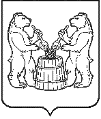 АДМИНИСТРАЦИЯ УСТЬЯНСКОГО МУНИЦИПАЛЬНОГО РАЙОНААРХАНГЕЛЬСКОЙ ОБЛАСТИУПРАВЛЕНИЕ ОБРАЗОВАНИЯПРИКАЗот 28 декабря 2021 года № 565р.п. Октябрьский Об обеспечении бесплатным горячим питанием обучающихся, получающих начальное общее образование в муниципальных образовательных организациях Устьянского муниципального района Архангельской области»	В соответствии со статьями 37 и 79 Федерального закона от 29.12.2012                № 273-ФЗ «Об образовании в Российской Федерации»ПРИКАЗЫВАЮ:Руководителям муниципальных общеобразовательных учреждений, расположенных на территории Устьянского муниципального района Архангельской области с 01.01.2022 по 31.12.2022 года:1.1.обеспечить предоставление обучающимся по образовательным программам начального общего образования в муниципальных образовательных организациях не менее одного раза в день бесплатным горячим питанием, предусматривающим наличие горячего блюда, не считая горячего напитка, за счет бюджетных ассигнований федерального бюджета, бюджета субъекта Российской Федерации, местного бюджета и иных источников финансирования, предусмотренных законодательством Российской Федерации.1.2. При  организации, предоставлении бесплатного горячего питания руководствоваться ст.37, п.2.1., 79 Федерального закона от 29 декабря 2012 г.    № 273-ФЗ «Об образовании в Российской Федерации», Федеральным законом «О качестве и безопасности пищевых продуктов»,  санитарно-эпидемиологических правил и норм СанПиН 2.3/2.4.3590-20 «Санитарно-эпидемиологические требования к организации общественного питания населения», утвержденных постановлением Главного государственного санитарного врача Российской Федерации от 27.10.2020 № 32, санитарных правил СП 2.4.3648-20 «Санитарно-эпидемиологические требования к организациям воспитания и обучения, отдыха и оздоровления детей и молодежи», утвержденных постановлением Главного государственного санитарного врача Российской Федерации от 28.09.2020 № 28, Техническим регламентом Таможенного союза "О безопасности пищевой продукции" (ТР ТС 021/2011), принятого решением Комиссии Таможенного союза от 09.12.2011 № 880.1.3. Предоставлять в Управление образование отчетность об использовании средств, предусмотренных для обеспечения горячим питание обучающихся, ежемесячно на 5 число каждого месяца, согласно приложения № 1 и № 2.2. Довести субсидии на организацию бесплатного горячего питания обучающихся, получающих начальное общее образование до муниципальных общеобразовательных учреждений в 2022 г. из расчета              78 руб.00 коп. в день на одного обучающегося по программам начального общего образования, размер которого утвержден постановлением Правительства Архангельской области от 12 октября 2012 г. № 463-пп. 3. Установить, что бесплатное горячее питание (субсидия 78 руб.00 коп.) предоставляется обучающимся по образовательным программам начального общего образования в дни их обучения в течение учебного года (за исключением выходных, праздничных дней, каникул, больничных дней, перевода на дистанционные формы обучения, карантийных мероприятий) в столовой образовательной организации в дни и часы её работы.     В дни отсутствия обучающихся 1-4 классов в образовательной организации по любым причинам замена бесплатного горячего питания (субсидия из областного бюджета 78 руб.00 коп.) на денежные компенсации или сухие пайки не производится, исключением являются:обучающиеся с ограниченными возможностями здоровья, получающие начальное общее образование, которым индивидуальное обучение на дому осуществляют общеобразовательные организации, которым по письменному заявлению родителей (законных представителей) предоставляется компенсация или сухой паёк за счет средств местного бюджета в размере 111 руб. 26 коп.                                       (см. п. 1.3. Приказа Управления образования от 28 декабря 2021 года № 564); обучающиеся с ограниченными возможностями здоровья, получающие начальное общее образование с использованием дистанционных образовательных технологий, которым по письменному заявлению родителей (законных представителей)  выдается сухой паек за счет средств местного бюджета в размере       111 руб. 26 коп.(см. п.1.4. Приказа Управления образования от 28 декабря 2021 года №564).Обучающимся с ограниченными возможностями здоровья 1-4 классов, посещающим общеобразовательные учреждения, предоставляется бесплатное двухразовое питание в размере 111 руб. 26 коп., в том числе                 78 руб. 00 коп. – субсидия из областного бюджета, 33 руб. 26 коп.- средства местного бюджета. (см. п.1.1. приказа Управления образования от 28 декабря 2021 года №564).4. Образовательные организации несут ответственность за нецелевое использование средств субсидии на обеспечение бесплатным горячим питанием обучающихся в соответствии с законодательством Российской Федерации.5. Контроль за целевым использование средств субсидии на обеспечение бесплатным горячим питанием обучающихся осуществляется Управлением образования и органами муниципального финансового контроля     6. Признать утратившим силу приказ Управления образования администрации МО «Устьянский муниципальный район» от  29 декабря 2020 № 510 с 01 января 2022 года.Начальник Управления образования                                                       Н.А Сухоруков